Rezultati školskog natjecanja iz informatike – Infokup 2015Kategorija: Osnove informatike (ukupno je bilo 80 natjecatelja)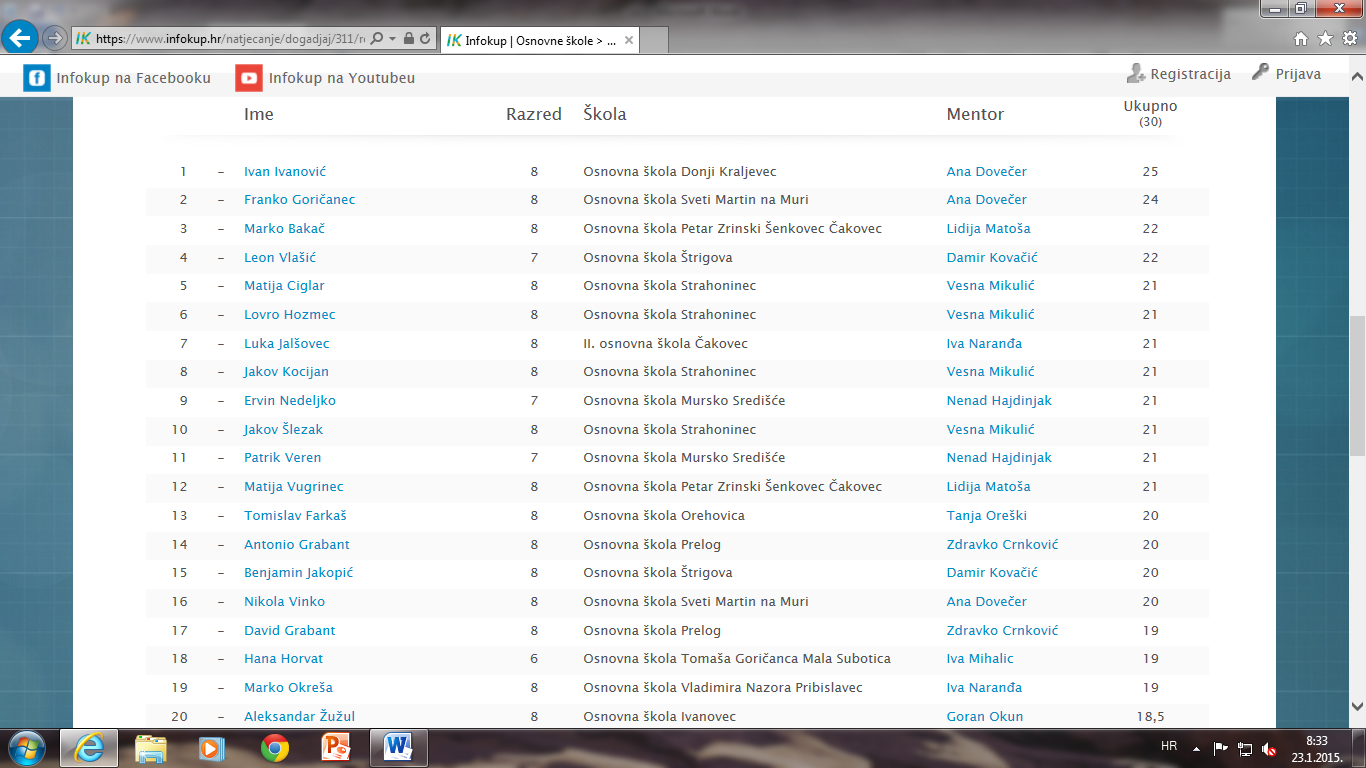 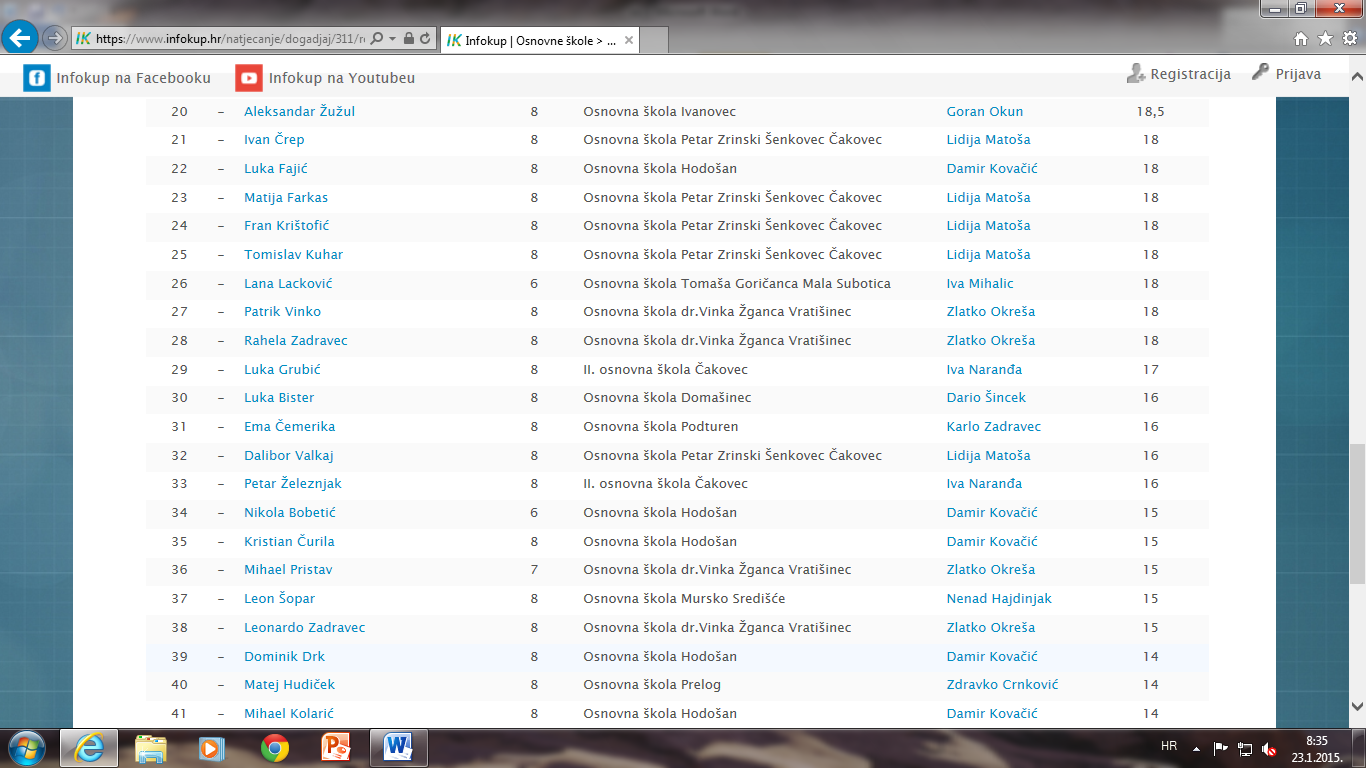 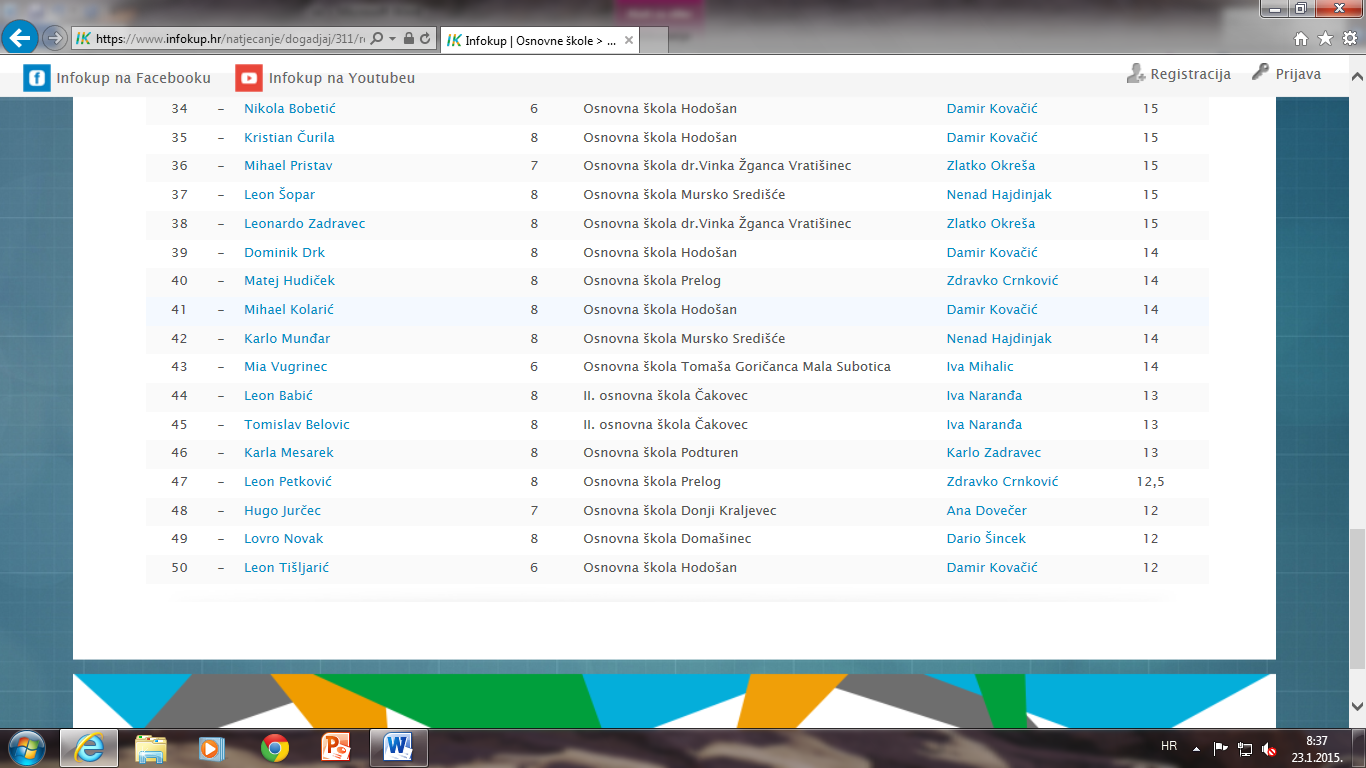 